Saugos plano priedas Nr. 8.24Ekipažo veiksmų planas sustojimo avarijos ar  GR atveju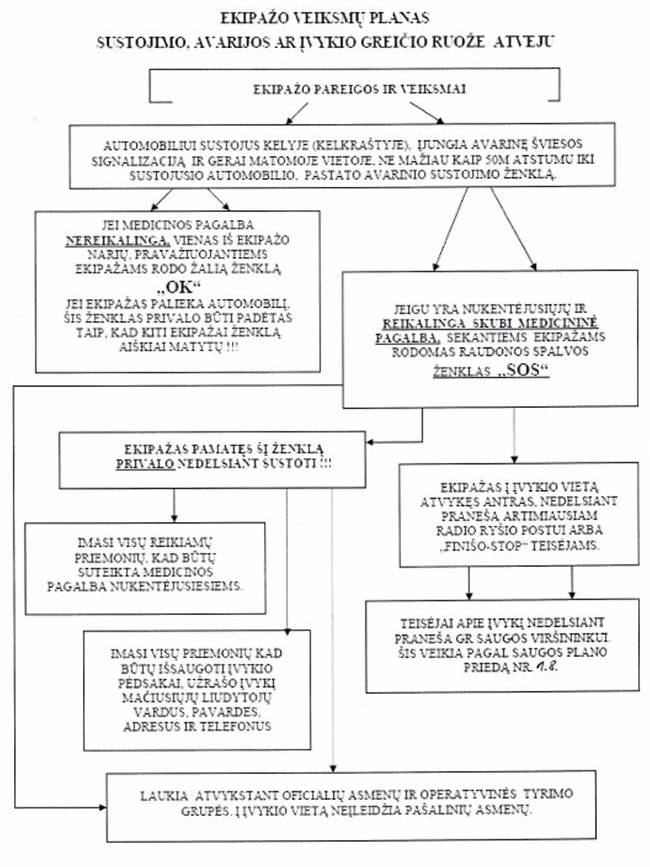 